от 5 марта 2021 года									       № 101-рО внесении изменений в распоряжение администрации городского округа город Шахунья Нижегородской области от 10.12.2015 № 553-р «О создании комиссии по обследованию жилых помещений, предоставляемых детям-сиротам, и детям, оставшимся без попечения родителей по договорам найма специализированных жилых помещений специализированного жилищного фонда»В связи с кадровыми изменениями в администрации городского округа город Шахунья Нижегородской области:  1. В распоряжение администрации городского округа город Шахунья  Нижегородской области от 10.12.2015 № 553-р  «О создании комиссии по обследованию жилых помещений, предоставляемых детям-сиротам, и детям, оставшимся без попечения родителей по договорам найма специализированных жилых помещений специализированного жилищного фонда» (с изменениями, внесенными распоряжениями от 18.01.2016 № 16-р, от 28.03.2019 № 138-р),  внести следующие изменения, изложив состав комиссии  по обследованию жилых помещений, предоставляемых детям- сиротам, и детям, оставшимся без попечения родителей по договорам найма  специализированных жилых помещений специализированного  жилищного фонда в новой редакции:Серов А. Д. - первый заместитель главы администрации городского округа город Шахунья Нижегородской области, председатель комиссии;Кожина И. С.- ведущий специалист Управления экономики, прогнозирования, инвестиционной политики и муниципального имущества городского округа город Шахунья Нижегородской области, секретарь комиссии (по согласованию).Члены комиссии:Козлова Е. Л. - начальник Управления экономики, прогнозирования, инвестиционной политики и муниципального имущества городского округа город Шахунья Нижегородской области;Горева Н. А. - начальник Управления промышленности, транспорта, связи, жилищно-коммунального хозяйства, энергетики и архитектурной деятельности администрации городского округа город Шахунья Нижегородской области;Елькин О. А. - начальник отдела Управления экономики, прогнозирования, инвестиционной политики и муниципального имущества городского округа город Шахунья Нижегородской области (по согласованию);Багерян А. Г. - начальник Управления образования администрации городского округа город Шахунья Нижегородской области;Киселева Л. А. – начальник сектора жилищной политики администрации городского округа город Шахунья Нижегородской области;Плотников Д. П. – начальник Территориального отдела Управления федеральной службы по надзору в сфере защиты  прав потребителей и благополучия человека по Нижегородской области  в городском округе  город Шахунья, Тоншаевском, Тонкинском, Шарангском, Ветлужском и  Уренском районах  (по согласованию); Макаров А. Е. – начальник Отдела МВД России по г. Шахунья (по согласованию).2. Начальнику общего отдела администрации городского округа город Шахунья Нижегородской области обеспечить размещение настоящего распоряжения на официальном сайте администрации городского округа город Шахунья Нижегородской области.3. Настоящее распоряжение вступает в силу со дня его опубликования.4. Со дня принятия настоящего распоряжения  признать утратившими силу  распоряжение администрации городского округа город Шахунья Нижегородской области от 28.03.2019 № 138-р «О внесении изменений в распоряжение администрации городского округа город Шахунья Нижегородской области от 10.12.2015 № 553-р «О создании комиссии по обследованию жилых помещений, предоставляемых детям-сиротам, и детям, оставшимся без попечения родителей  по договорам найма специализированных жилых помещений специализированного жилищного фонда».5. Контроль за исполнением настоящего распоряжения оставляю за собой.Глава местного самоуправлениягородского округа город Шахунья						          Р.В.Кошелев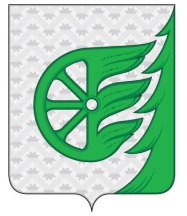 Администрация городского округа город ШахуньяНижегородской областиР А С П О Р Я Ж Е Н И Е